GRACE BIBLE CHURCH KIDS MINISTRYMother’s Day Out Lead TeacherJOB DESCRIPTION  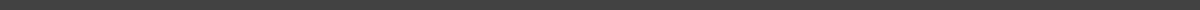 JOB OVERVIEW / OBJECTIVEThe Mother’s Day Out Ministry exists to connect with families for the life-changing pursuit of Jesus Christ. The primary role of the Lead Teacher is to build relationships with the children and parents of their classroom, along with providing biblical teaching and a safe environment to grow spiritually. JOB CATEGORYPart-time Hourly – 15 hours/week, August - MayTuesday and Thursday 7:30a-3:30p, one monthly Monday meeting, leadership development 1-2 times a yearPRIMARY DUTIES & RESPONSIBILITIESProvide and maintain a Christian environment in which the children may grow physically, emotionally, mentally, socially, and spiritually.Build relationships with the parents of the classroom through morning and afternoon drop-off connection points, classroom communications, special events, and personal invitations to events of Grace Bible ChurchGive each child the attention needed to assure his/her best welfare. (This relates to eating, toileting, sleeping, playing, working, healthcare, and safety.) Follows opening and closing procedures, as well as policies as outlined in the Kids Ministry handbookCommunicates with MDO Coordinator as needed regarding children who are upset for prolonged periods of time as well as communicates any issues concerning MDO. Creates monthly lesson plans and supply lists using developmental milestones as a guide.Includes Assistant teacher in curriculum planning process by working alongside Assistant in the process of selecting, planning, and preparing materials during curriculum planning days.Plans and carries out a teaching program consistent with the mission of Mother’s Day Out and within the guidelines outlined in the handbook.Follows up with families when children have been absent for 2 or more consecutive days, including an “I miss you” cardAssists with any special events of the ministryInforms the MDO Administrative Assistant of any needed repairs and materials.Leads on the job training of new teachers/subs (includes but not limited to lesson planning, supply gathering, etc)Attends monthly planning/staff development meetings and trainings.Performs any other assignments the Coordinator deems   necessary.GRACE KIDS MINISTRY EXPECTATIONSMaintain an active relationship with Jesus Christ, sustained through the practice of personal spiritual disciplines Embody Christlikeness and leads with humility, character, and love Demonstrate commitment to unity and willingness to work in a collaborative team environment, thus working to put off gossip and any form of divisivenessBe personally engaged with Grace’s mission, vision, and strategySupport Grace’s beliefs, values and practices as outlined in the Doctrinal Statement Maintain annual Ministry Partner agreementRemain up to date on all activities and ministries going on at Grace to disseminate general information when neededMINIMUM QUALIFICATIONSMinimum of 2 years experience working/serving in Kids Ministry or early childhood learning environmentEmbody Grace Kids Ministry expectations (see above)Grace Bible Church Ministry Partner or willing to become oneEffective time management skills and the ability to multitaskCORE COMPETENCIES AND GIFTINGSAbility to manage time efficientlyAbility to communicate efficiently with teachers, parents, and/or staffAbility to work collaboratively with individuals and team members at all levelsProfessional and proactive work ethicOrganized and provides attention to detail Willingness to grow and support in other areas as needed